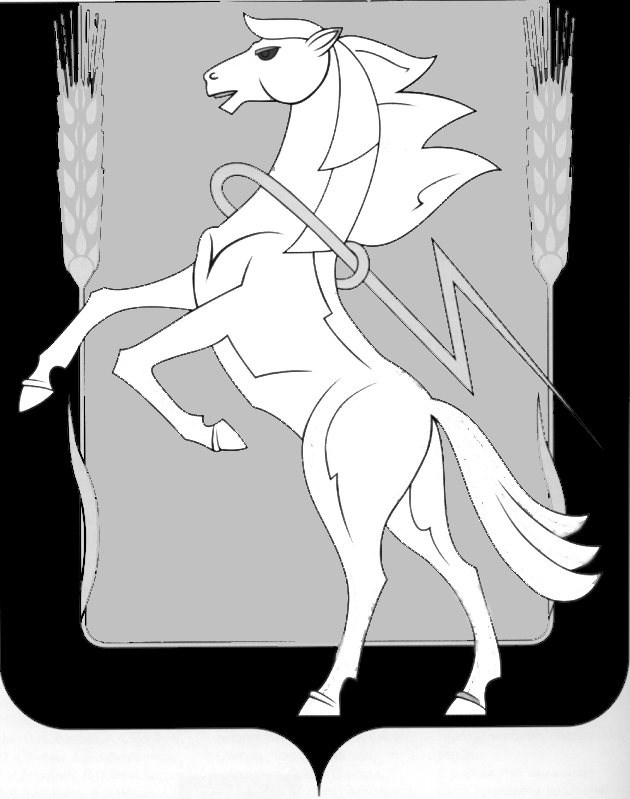 АдминистрацияПолетаевского сельского поселенияСосновского района Челябинской области456520, п. Полетаево, ул. Лесная, 2А тел. 8(35144) -4-52-99, ж/д 2-75-79     Информация о работе с обращениями граждан за первый квартал за 2022 г. 1. Всего обращений - 39из них:а) письменных обращений - 30б) устных обращений - 92. Результаты рассмотрения обращений:а) вопросы решены положительно – 11б) меры приняты - 11в) даны разъяснения  - 283. По рассмотренным обращениям:а) рассмотрено обращений с нарушений сроков - 0б) с выездом на место - 2в) взято на контроль -39 Глава Полетаевскогосельского поселения                                                                             Е.Я. Лавроваисп: Ботова Е.А.тел:83514445299